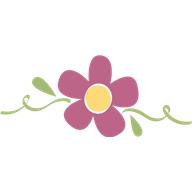 Z á j e z d ZO ČZS Dobratice pořádá zájezd do Kroměříže na výstavu - Floria PODZIM 2013,který se uskuteční v sobotu 12. října 2013. Odjezd od Obecního úřadu v Dobraticích v 630 hodin, předpokládaný návrat cca v 1800 hodin.Poplatek na účastníka 250 Kč.Hlaste se do 30. září u p. Platošové Anny, na tel. 737303345         nebo na e-mail: aplatosova@zsdobra.czZve výbor Českého zahrádkářského svazu